УТВЕРЖДАЮДиректор филиала «Молодечненскийгосударственный политехническийколледж» УО РИПО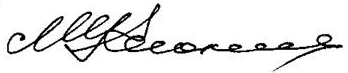 _________________ М.Н. Клокель« _31_» ____01____ 2022

ПОЛОЖЕНИЕ
о научно-практической конференции«Земля – наш общий дом»среди учащихся  учреждений профессионального  образования Минской области,  с международным участием1 Общие положенияНаучно-практическая конференция (НПК) является формой  образовательной  деятельности, обеспечивающей коммуникацию учащихся, направленной на развитие элементов научного мировоззрения, общего кругозора, внутренней культуры и познавательной активности   и способствующей развитию проектного подхода к   исследовательской деятельности учащихся.   НПК является итогом учебной, творческой, практической, исследовательской деятельности учащихся, которая связана с решением  творческих, исследовательских задач, часто с заранее неизвестным результатом в различных областях науки и техники.НПК проводится 1 раз в два года, во втором семестре. Форма участия в конференции: заочная (путем направления информационных материалов).К рассмотрению  принимаются тезисы докладов и статьи объёмом не более 5 страниц. Работа может быть выполнена как одним автором, так и творческой группой, которая, как правило, включает не более  3 человек.Примечание: один участник может представить только одну работу в секции.          Для участия в НПК необходимо прислать заявку установленной формы (Приложение 1).         Участие в конференции бесплатное.         2 Цели и задачи конференцииЦелью конференции является  создание  условий  для  развития  познавательной активности  учащихся,     их  креативного   мышления,  навыков  исследовательской деятельности  и расширения общего кругозора.        Основными задачами конференции являются:- формирование проектно-исследовательской культуры учащихся; - создание условий для развития поисковой, исследовательской и творческой деятельности учащихся;- обмен информацией и опытом;- поддержка одарённой молодёжи;- развитие  у учащихся навыков публичного выступления, применения различных способов  презентации результатов своего исследования;- пропаганда лучших достижений учащихся;-  совершенствование психологического  и педагогического сопровождения учащихся.3 Направления работы (секции)-  Техника и технологии;-  Экология и охрана окружающей среды;-   История и краеведение;-   Социально-гуманитарные науки;4 Порядок проведенияПодготовку и проведение конференции обеспечивает филиал « Молодечненский государственный политехнический колледж» учреждения образования « Республиканский институт профессионального образования»Для организации и проведения конференции  создаётся оргкомитет,  который решает следующие задачи:  - занимается организационными вопросами подготовки и  проведения конференции;  - формирует компетентное жюри;  - определяет форму проведения конференции,    - осуществляет общее руководство проведением конференции,         - совместно с жюри подводит итоги, награждает победителей.                 Реквизиты оргкомитета:222306 Республика Беларусь, Минская область, г.Молодечно,пл.Центральная,2. Филиал МГПК УО РИПО.Контактные телефоны: 8(0176)770782 , адрес электронной почты: e-mail:  metod-kab@tut.by  Дополнительную информацию и консультации можно получить по телефону  + 375 (0176) 77 07 82 (методисты Авласевич Снежана Николаевна, Бурак Ольга Викторовна).            Руководители и авторы  проектов  имеют право обращаться в оргкомитет за организационно-методической помощью.          5 Этапы и сроки проведения конкурса      НПК проводится в три этапа:первый этап: до 10.04.2022 – прием заявок  и работ участников. Работы  необходимо направить в  электронном  варианте вместе с заявкой (см. Приложение 1)  на  адрес почты: e-mail:  metodkab@tut.by  (с пометкой на конференцию). второй этап:  11.04.2022- 20.04.2022 -экспертная оценка работ.третий этап: 21.04.2022 -  подведение итогов. 	6 Требования к оформлению 	Исследовательская работа выполняется на формате А4.  При наборе текста используется шрифт Times New Roman, размер 14, межстрочный интервал – 1,0, выравнивание текста - по ширине листа.		Не допускается использование других шрифтов. Шрифт печати должен быть прямым, светлого начертания, четким, черного цвета, одинаковым  по  всему  объему  текста.  Разрешается  использовать компьютерные возможности для акцентирования внимания на определениях, терминах, теоремах,  важных  особенностях,  применяя  разное  начертание  шрифта,  включая курсивное, полужирное, курсивное полужирное, выделение с помощью рамок, разрядки, подчеркивания. 	Размер полей: верхнего и нижнего 2 см, левого 2,5 см, правого 2 см.         Титульный лист должен содержать информацию, указанную в Приложении 2.	Все страницы работы, включая иллюстрации и приложения, нумеруются по порядку без пропусков и повторений. Порядковый номер страницы печатается, как правило, на середине нижнего поля страницы. Первой страницей считается титульный лист, на котором нумерация страниц не ставится.	 Каждый новый раздел начинается с новой страницы.Заголовки располагаются посередине страницы без точки на конце, отделяются от текста сверху и снизу тремя интервалами.          Ссылки в тексте на источники следует оформлять в квадратных скобках, например [1,  c.277].         Все работы проверяются в системе Антиплагиат.  Оригинальность работы должна составлять не менее 50% от общего объема работы. Рабочий язык конференции: русский, белорусский.            Структура оформления работы.  Титульный лист:
- Полное наименование учреждения образования
- Название  работы
- Фамилия, имя, отчество автора (ов) -Фамилия, имя, отчество и должность руководителя
 - Год выполнения работы Оглавление Введение (цель работы, значение, актуальность)Основная часть (может включать  несколько разделов, раскрывающих  пути реализации поставленных целей, предполагаемый результат). Заключительная часть (выводы, заключения, предложения, обобщения). 7  Подведение итогов конференции Работы  учащихся оцениваются в соответствии с выработанными критериями оценки. Работа должна быть изложена чётко и ясно. Сленг и фразы из просторечия не допустимы. Не рассматриваются работы, которые: не соответствуют моральным ценностям белорусского общества, в том числе носят пропаганду или оправдание употребления наркотических средств, спиртных напитков, курения, употребления ненормативной лексики; удерживают элементы порнографии, насилия, жестокости и (или) признаков проявления экстремизма. Жюри оставляет за собой право не оценивать работы, которые не отвечают условиям конференции.По окончании экспертной оценки работ члены жюри подводят итоги.Победители  награждаются  Дипломами. Все участники конференции  награждаются Сертификатами.Дипломы и Сертификаты будут  разосланы на электронные адреса учреждений образования. Итоги конференции  будут размещены на сайте филиала МГПК УО РИПО.         Примечание: при регистрации работ на конференцию авторы дают согласие на публикацию своих работ, публичную демонстрацию и использование филиалом «Молодечненский государственный политехнический колледж» учреждения образования «Республиканский институт профессионального образования» в целях распространения положительного педагогического опыта.Приложение 1Заявкана участие в научно-практической конференции   учащихся «_________________________________________»     Заявка оформляется отдельным файлом.        Заранее благодарим за проявленный интерес!Приложение 2НАЗВАНИЕ ВЫШЕСТОЯЩЕЙ ОРГАНИЗАЦИИНАЗВАНИЕ УЧРЕЖДЕНИЯ ОБРАЗОВАНИЯТЕМА РАБОТЫАВТОР:  Ф.И.О,  курс,  учебная группаРУКОВОДИТЕЛЬ(ЛИ): Ф.И.О, должность, квалификационная категория2022№ п\пФамилия, имя, отчество участникаНазвание учреждения образованияНазвание секцииНазвание исследо-вательской работы   (статьи)Ф, И.О,должность руководителяТелефон с кодом города, адрес электронной почты (для контактов)